 «Сравнительный анализ различных методов расчёта электрических цепей»Цель исследования:Сравнение электрических цепей с методом контурных токов в компьютерной программе Electronics Workbench.Метод исследования:Решение задач различными методами: метод контурных токов и узловых уравнений, узловых напряжений, метод суперпозиций токов, а также сравнение вычислений с программой Electronics Workbench и точность вычислений методов контурных токов.Объекты исследования:• Программа Electronics Workbench предназначена для моделирования и анализа электронных схем, позволяющая выполнять работы от простейших экспериментов до экспериментов по статистическому моделированию.• Метод контурных токов: применяется для расчёта сложных цепей. Суть метода: предполагают протекание по контуру кольцевых контурных токов. Для каждого контурного тока составляют уравнение по второму закону Кирхгофа. Зная контурные токи, можно найти реальные токи.• Метод суперпозиции токов (метод наложения). Этот метод применяется для расчёта сложных цепей. Суть метода в том, что цепь рассчитывается от каждого источника в отдельности, после чего результаты расчётов объединяются для нахождения реальных токов.• Метод контурных и узловых уравнений. Этот принцип основан на первом и втором законе Кирхгофа. Он не требует преобразования схемы.Сравнительный анализ различных методов расчёта сложных цепей постоянного тока проведём по точности результатов, которые они дают. Точности результатов определим с помощью баланса мощностей. Рассчитаем произвольно выбранную цепь всеми доступными методами.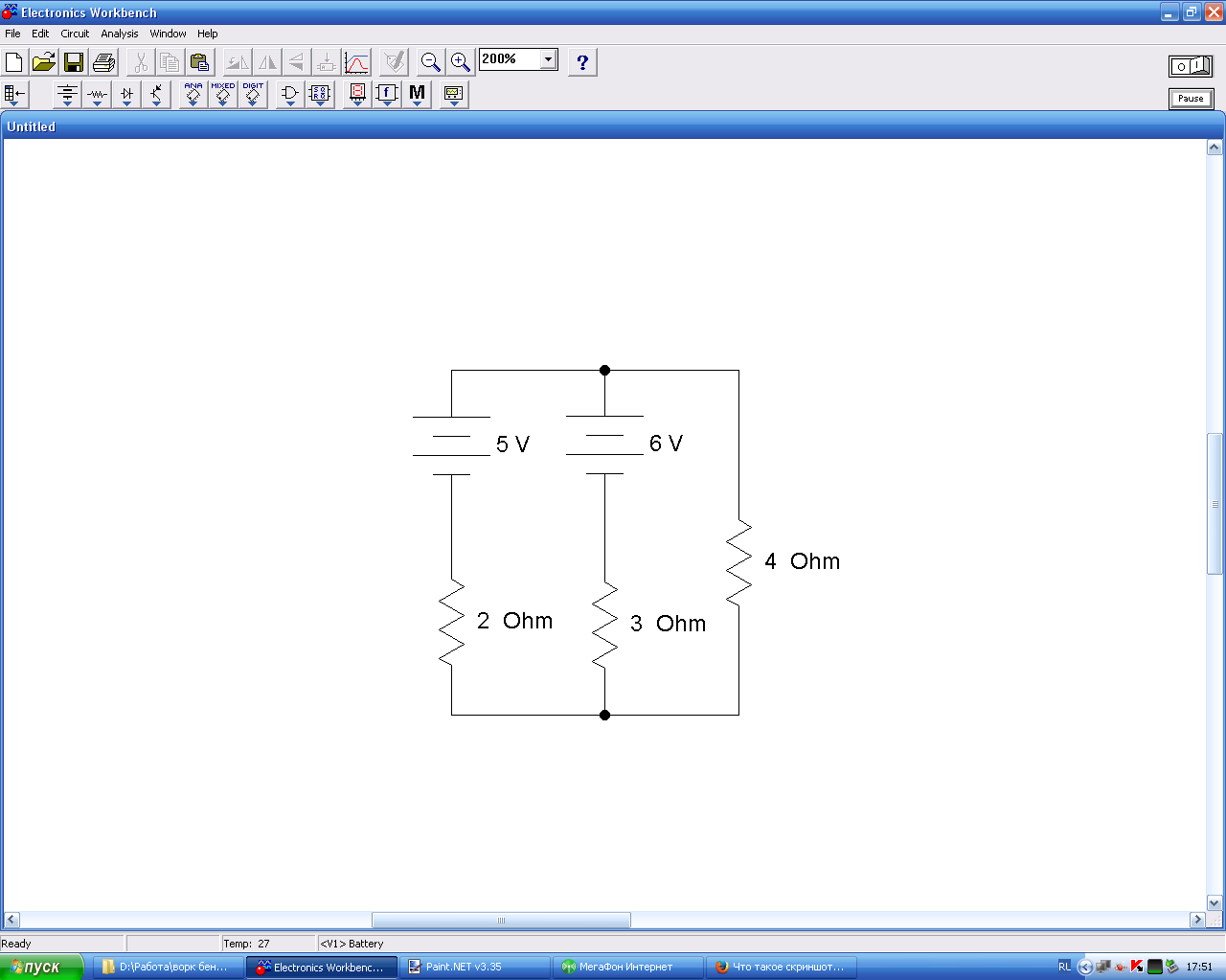 Дано:  Е1 =5 В, Е2=6 В; R1=2 Ом; R2=3 Ом; R3=4 Ом.

Метод контурных токов
Метод основан на введении дополнительных величин контурных токов удовлетворяющих первому закону Кирхгофа.
Решение задачи:


 = 26

 =11

 = 0.4231 (А)
Метод контурных и узловых уравненийМетод узлового напряженияСм СмСм AМетод суперпозиции токов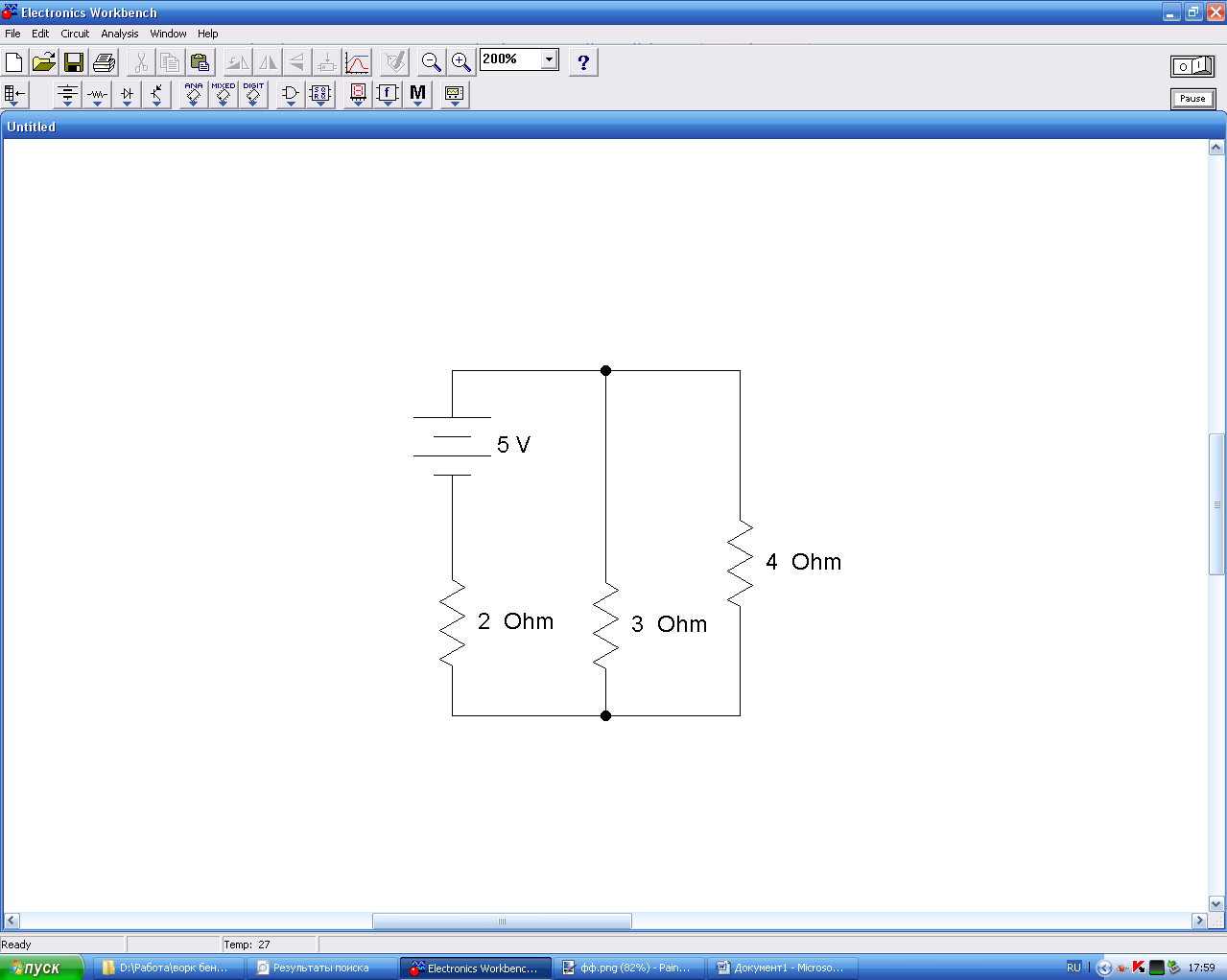 == 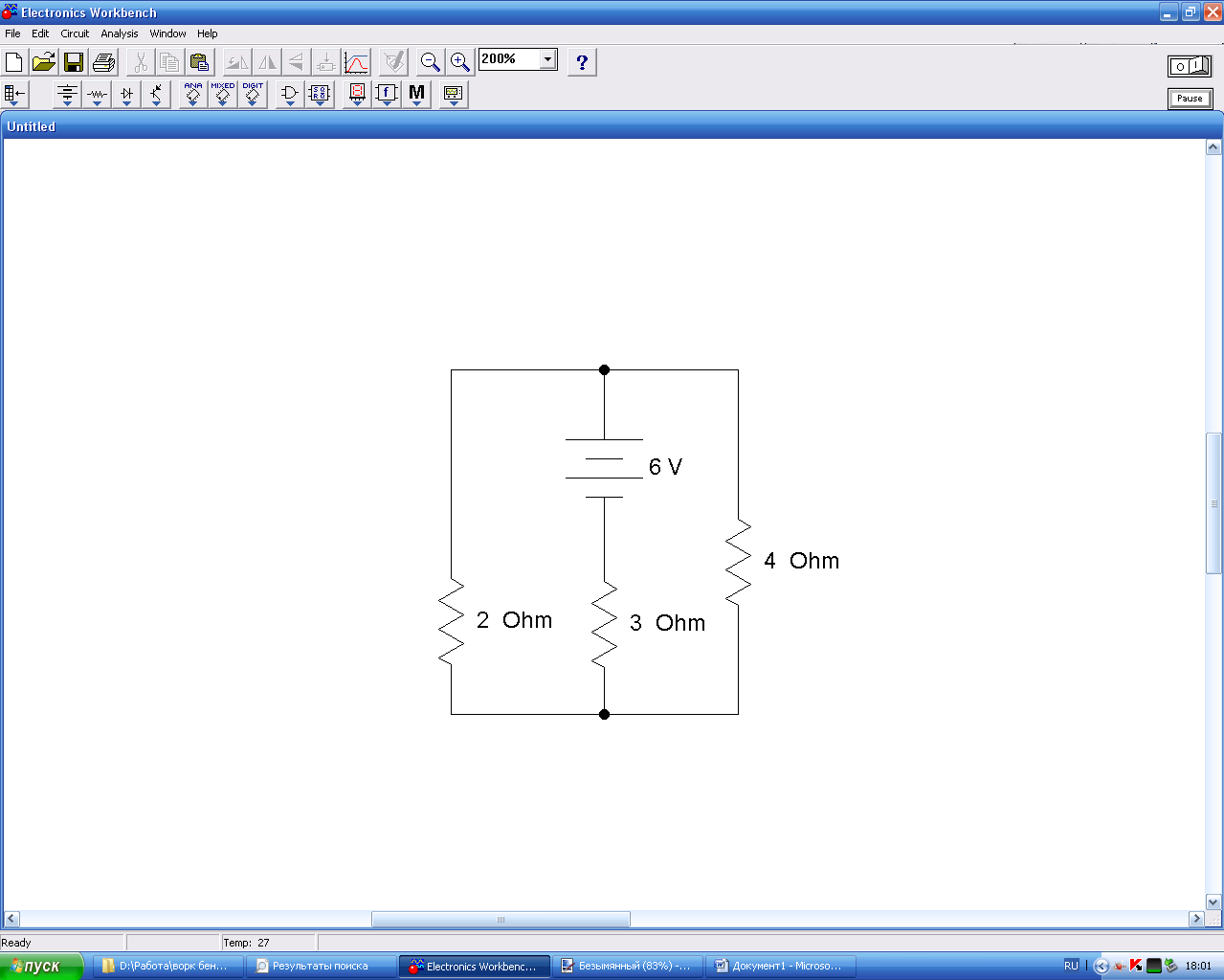 Ом = Решение задачи в программе Electronics Workbench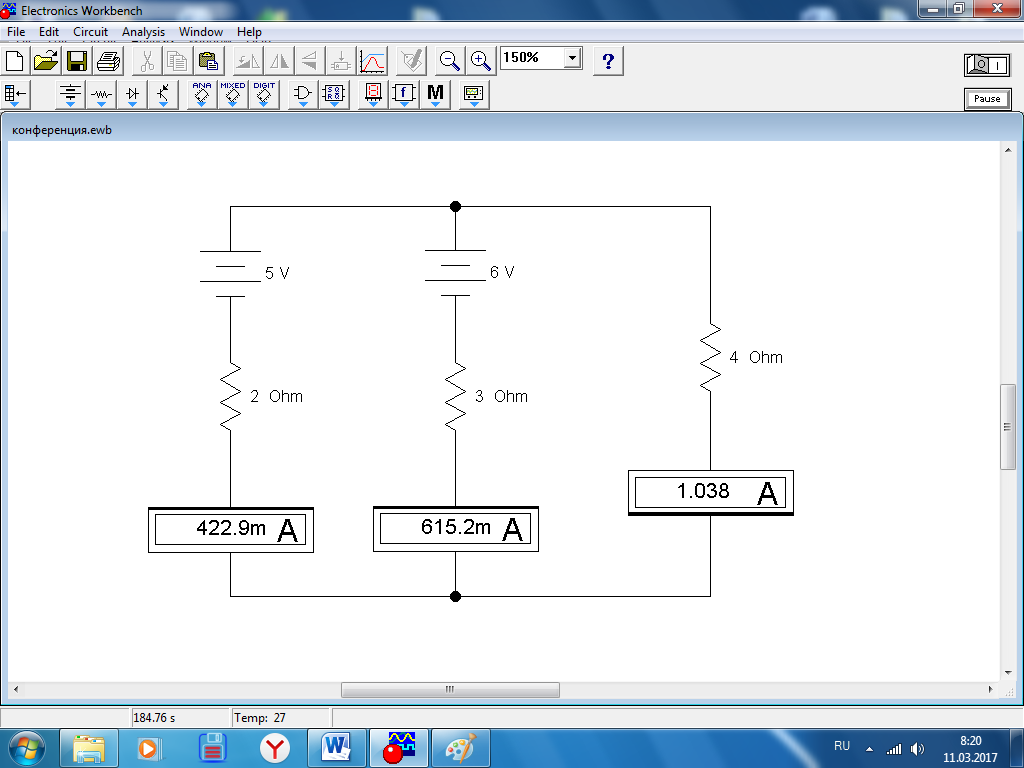 Таблица 1.1Диаграмма 1Таблица 1.2Диаграмма 2Сравнительный анализ расчёта  цепей переменного тока с результатами программы Electronics Workbench проведём по относительной погрешности, которые они дают. Точности результатов определим с помощью баланса мощностей. Рассчитаем цепь переменного тока с различными соотношениями активного и реактивного сопротивления. Возьмём активное и реактивное сопротивление по 3 Ом, а источник с ЭДС 9 В, 50 Гц. Рассчитаем цепь с различными соотношениями активного и реактивного сопротивления.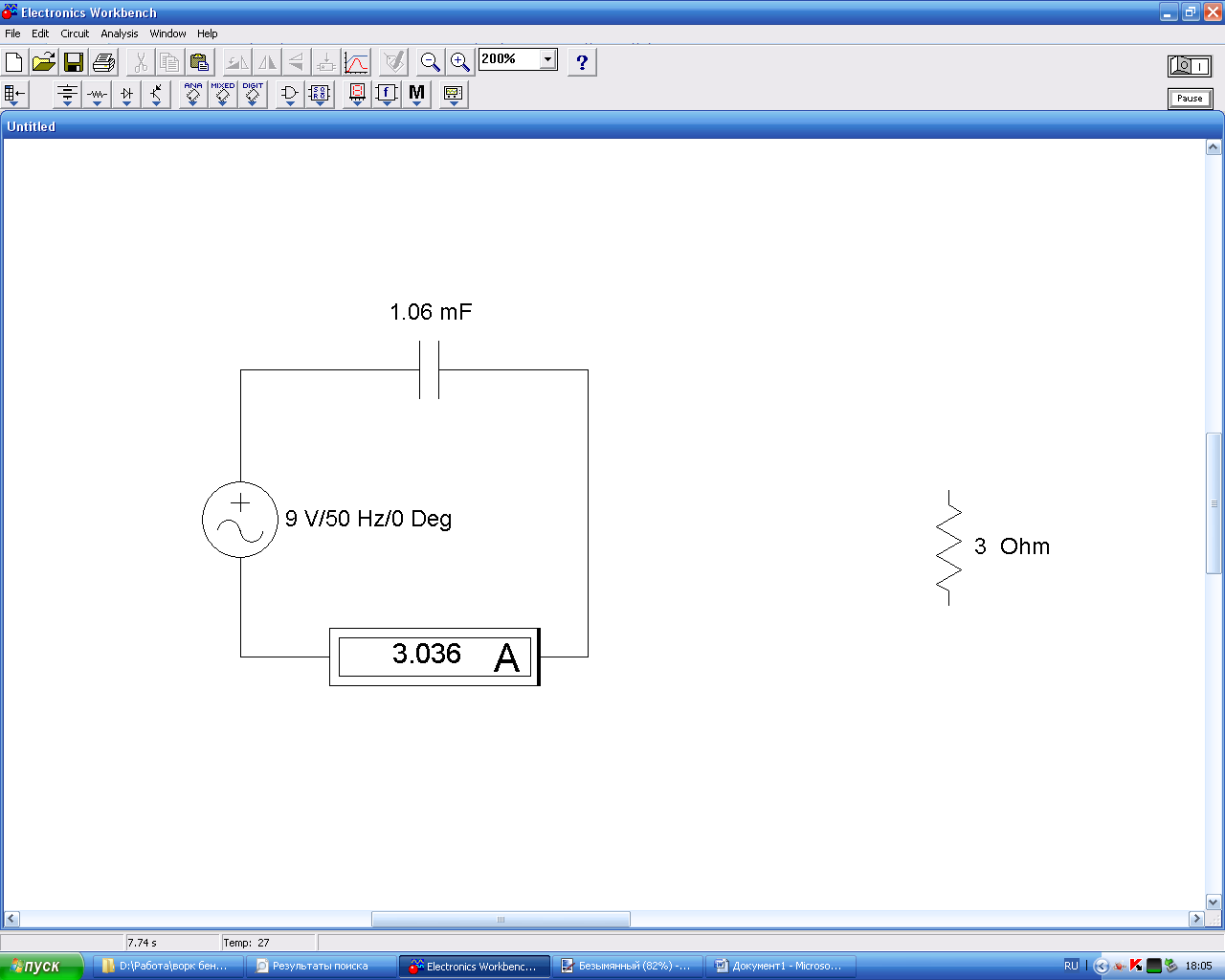 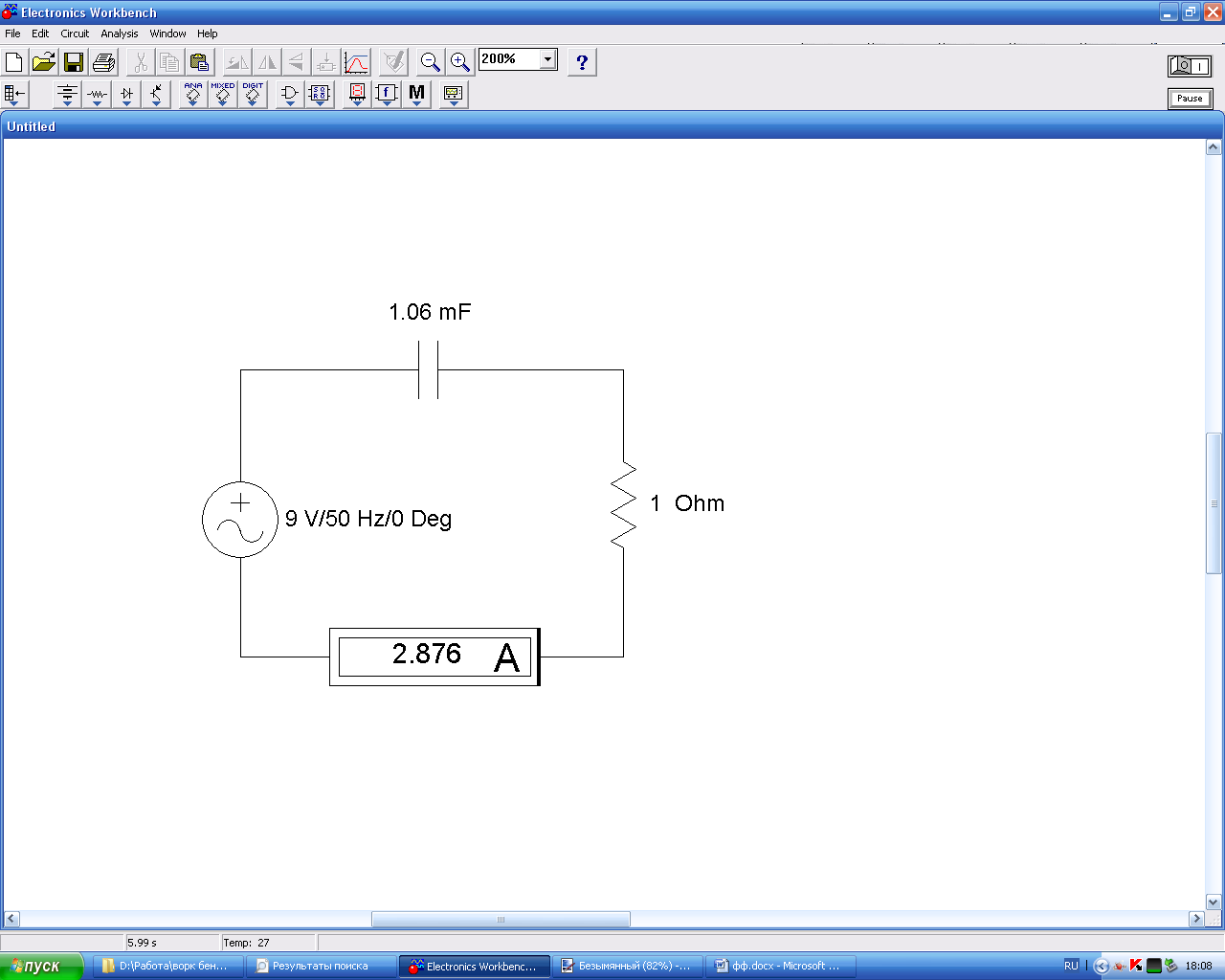 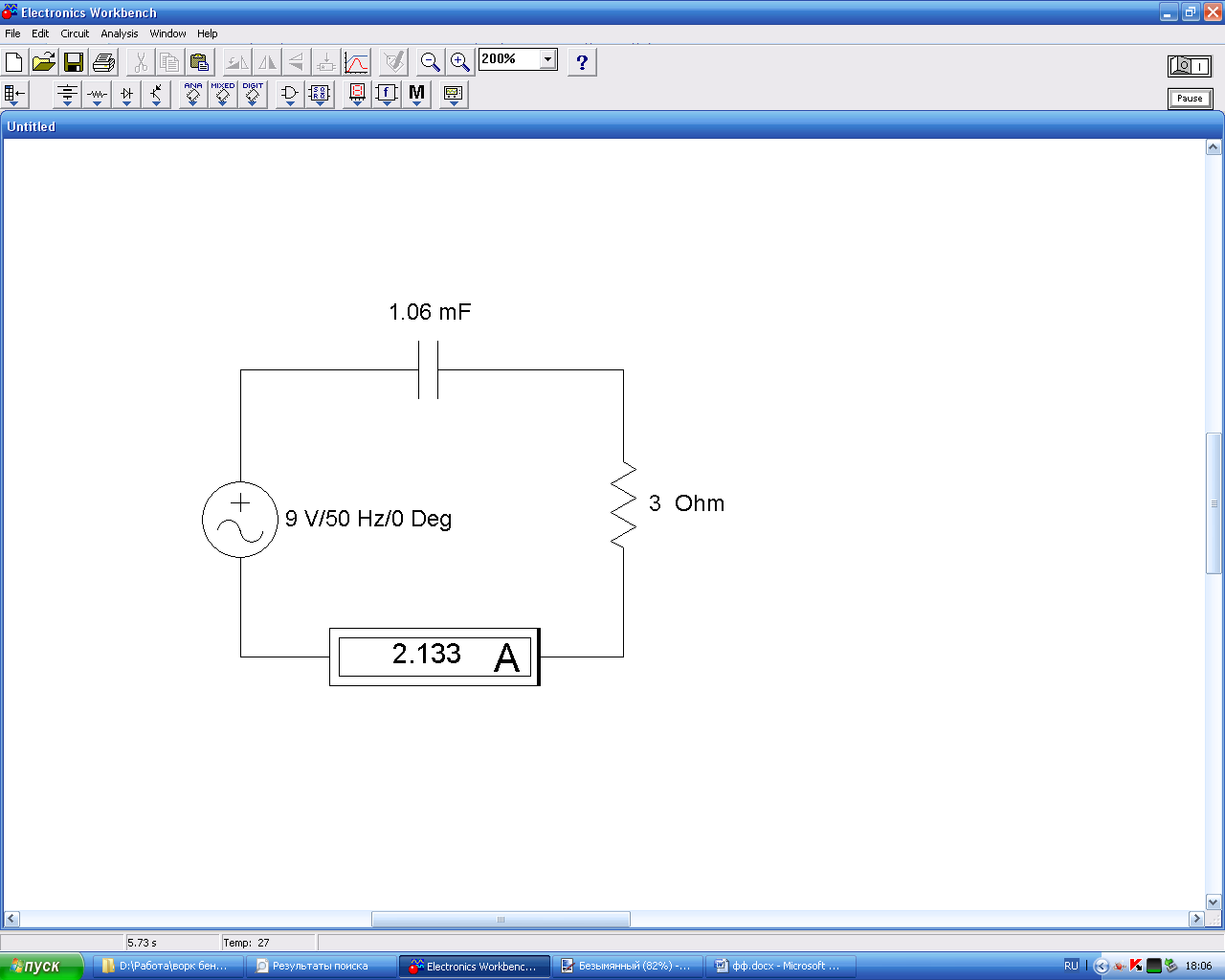 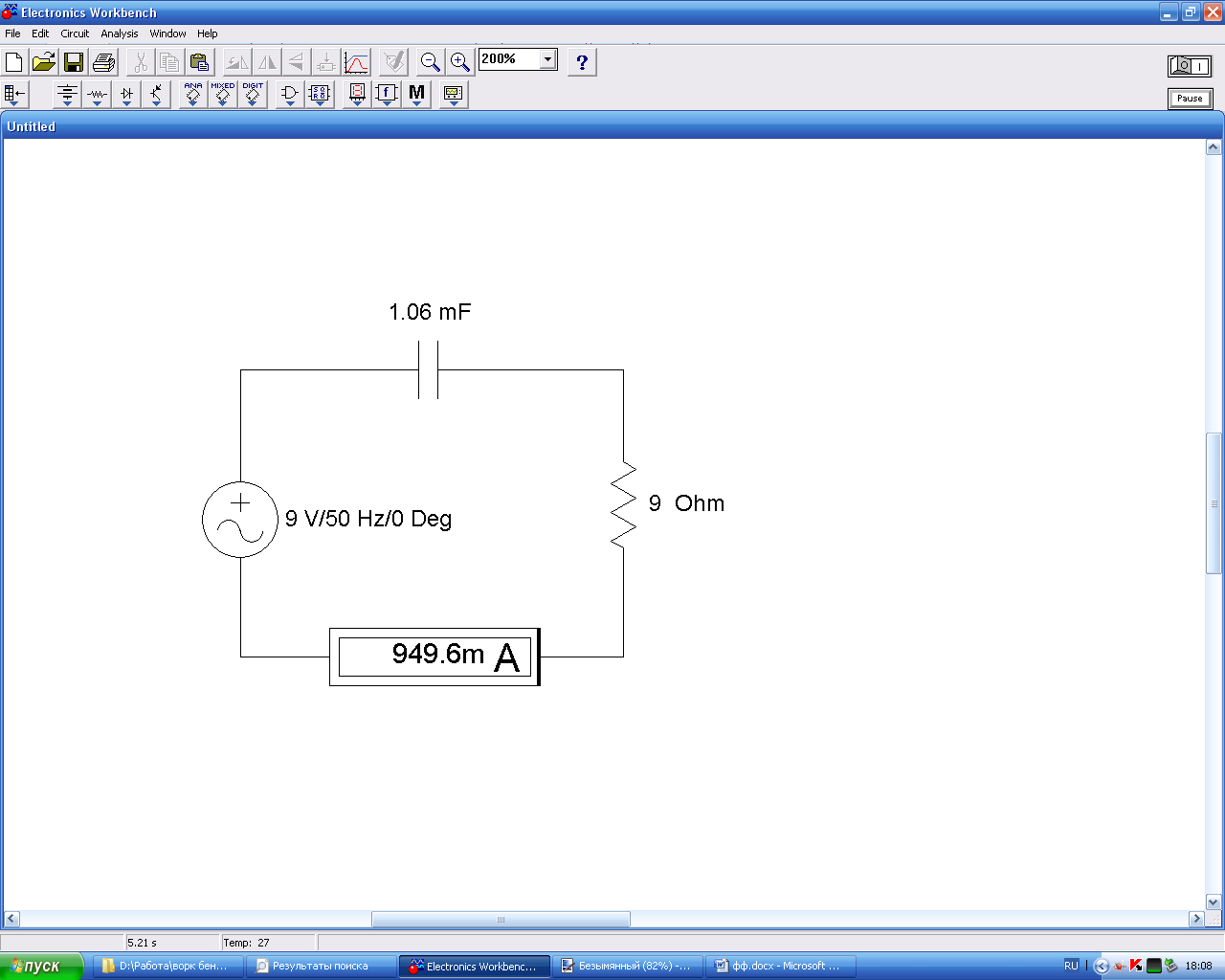 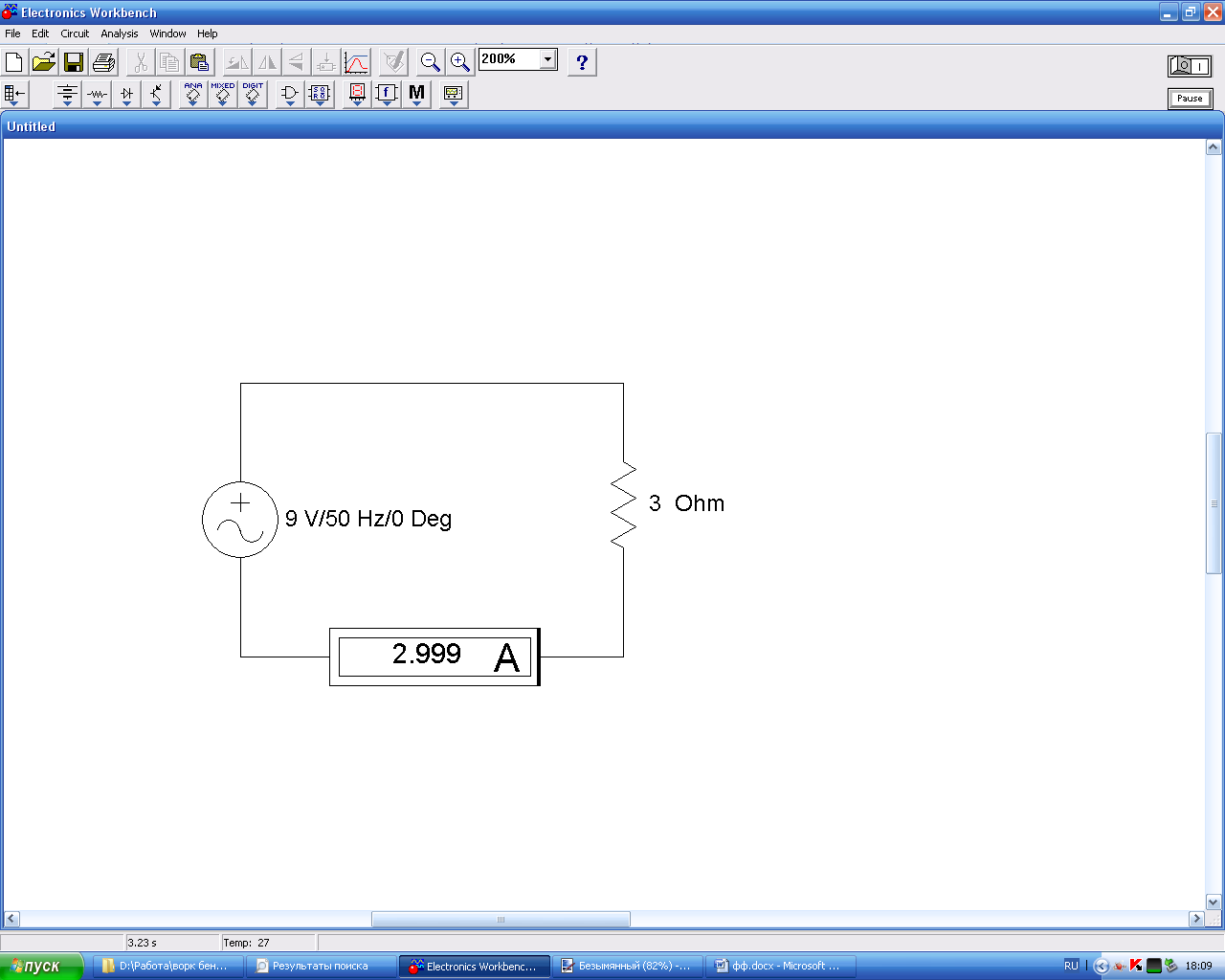 Как видно из таблицы чем выше доля активного сопротивления тем выше точность полученных результатов, но она не превышает  0.03%.Вывод: Если при решении необходимы результаты, точность которых не больше 0.0048 % в цепях постоянного тока и не больше 1,2 % в цепях переменного тока, то можно воспользоваться программой Electronics Workbench. Для получения более точных результатов необходимо воспользоваться  более совершенной программой или провести вычисления в ручную, причём в цепях постоянного тока точность вычислений до 5 значащих знаков, а в цепях переменного тока от 2х.Результат расчёта методом контурных токовРезультат расчёта методом контурных токовРезультат расчёта методом контурных токовРезультат расчёта методом контурных токовРезультат ElectronicsWorkbenchКоличество значащих знаков1234S%3.60.170.10.00340.0048Метод расчётаМетод контурных токовМетод контурных токов и узловых уравненийМетод узловых напряженийМетод суперпозиции токовElectronics WorkbenchОтносительная погрешность (%)0.00340.00340.00340.00100.0048Соотношения сопротивлений %Соотношения сопротивлений %I расчётныйI полученный  Electronics WorkbenchОтносительная погрешностьXRI расчётныйI полученный  Electronics WorkbenchОтносительная погрешность1100033.0361.2266332.8462.8761.05350502.122.130.47433660.94870.94960.0955010032.9990.03